ДЦС функционирует в рамках проекта, реализуемого Свердловским РО ООО ВОГ, при поддержке 
Министерства социальной политики Свердловской области.В Свердловской области открыты 
Диспетчерские Центры Связидля граждан с нарушением слуха (ДЦС)
В Свердловской области открыты 
Диспетчерские Центры Связидля граждан с нарушением слуха (ДЦС)
В Свердловской области открыты 
Диспетчерские Центры Связидля граждан с нарушением слуха (ДЦС)
Специалисты — переводчики русского жестового языка предоставляют следующие услуги:
консультации по вопросам социальной поддержки и социального обслуживания инвалидов по слуху в Свердловской области;предоставление справочно-информационной и консультационной помощи;содействие  в оформлении документов;вызов  служб экстренной помощи: 
скорой помощи, полиции, пожарных, аварийных служб, службы спасения;вызов врача, специалистов ЖКХ и др. специалистов;прием заявок на оказание услуг по переводу с использованием русского жестового языка;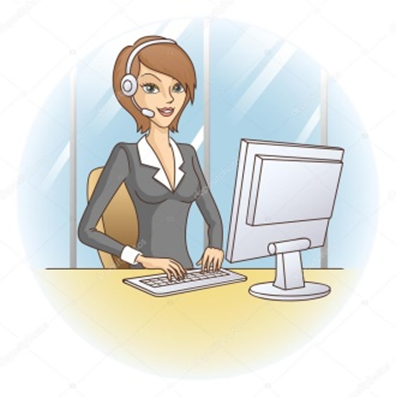 содействие в решении иных вопросов.В ДЦС можно обратиться:
лично;через «Интернет» (с использованием видеовызова);отправив сообщение по  WhatsApp;отправив сообщение по  эл. почте.



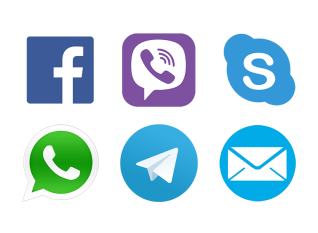 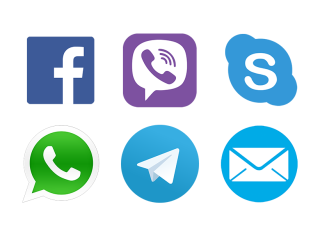 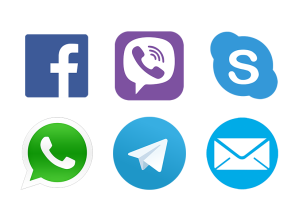 Специалисты — переводчики русского жестового языка предоставляют следующие услуги:
консультации по вопросам социальной поддержки и социального обслуживания инвалидов по слуху в Свердловской области;предоставление справочно-информационной и консультационной помощи;содействие  в оформлении документов;вызов  служб экстренной помощи: 
скорой помощи, полиции, пожарных, аварийных служб, службы спасения;вызов врача, специалистов ЖКХ и др. специалистов;прием заявок на оказание услуг по переводу с использованием русского жестового языка;содействие в решении иных вопросов.В ДЦС можно обратиться:
лично;через «Интернет» (с использованием видеовызова);отправив сообщение по  WhatsApp;отправив сообщение по  эл. почте.



Специалисты — переводчики русского жестового языка предоставляют следующие услуги:
консультации по вопросам социальной поддержки и социального обслуживания инвалидов по слуху в Свердловской области;предоставление справочно-информационной и консультационной помощи;содействие  в оформлении документов;вызов  служб экстренной помощи: 
скорой помощи, полиции, пожарных, аварийных служб, службы спасения;вызов врача, специалистов ЖКХ и др. специалистов;прием заявок на оказание услуг по переводу с использованием русского жестового языка;содействие в решении иных вопросов.В ДЦС можно обратиться:
лично;через «Интернет» (с использованием видеовызова);отправив сообщение по  WhatsApp;отправив сообщение по  эл. почте.



АДРЕСА, ГРАФИК РАБОТЫ, КОНТАКТЫ  ДЦС:АДРЕСА, ГРАФИК РАБОТЫ, КОНТАКТЫ  ДЦС:АДРЕСА, ГРАФИК РАБОТЫ, КОНТАКТЫ  ДЦС:
г. Екатеринбург
г.Каменск-Уральский
г.Нижний Тагилпереулок Отдельный, дом 5

График работы: 
с понедельника по пятницу 9.00 - 18.00
Skype: +7 992 029 18 52
Сотовый телефон для приема звонков, WhatsApp, SMS:+7 992 029 18 52
Электронная почта: sverdlrovogdisp1@gmail.comулица Рябова, дом 8 Б
График работы:
понедельник 9.00 - 16.00 
среда 10.00 - 18.00


Сотовый телефон для приема звонков, WhatsApp, 
SMS:+7 905 809 32 68
Электронная почта: antonkamensk@mail.ruулица Восточная, дом 3

График работы:
понедельник, четверг   10.00 -14.00
Skype: afonya662
Сотовый телефон для приема звонков, WhatsApp, SMS+7 903 079 26 45
Электронная почта: afanasik50@mail.ru
г. Ирбит
г.Первоуральск
г.Краснотурьинскулица Советская, дом 36
График работы:
пятница 09.00 -18.00

Skype: j,otybt3591
Сотовый телефон для приема звонков, WhatsApp, SMS:+799 202 918 57
Электронная почта: nishcheva53@mail.ruулица Гагарина, дом 16 
График работы:
понедельник 10.00 –12.00 
среда 10.00 - 17.00
Skype: Movogp
Сотовый телефон для приема звонков, WhatsApp, SMS:+7 922 020 14 33
Электронная почта: cheremera@yandex.ru
улица  Рюмина, дом 11
График работы: 
суббота с 14.00-17.00

Skype: moi_pomestje
Сотовый телефон для приема звонков, WhatsApp, 
SMS:+7 950 632 09 26

Электронная почта: perevod68@mail.ru